ҠАРАР                                              РЕШЕНИЕОб отчете председателя постоянной комиссии Совета сельского поселения Зириклинский сельсовет муниципального района Шаранский район Республики Башкортостан по бюджету, налогам и вопросам собственности о деятельности постоянной комиссии за 2011 годВ соответствии со ст. 16, 23 Положения о постоянных комиссиях Совета муниципального района Шаранский район Республики Башкортостан, рассмотрев отчет о деятельности постоянной комиссии Совета по бюджету, налогам и вопросам собственности, Совет муниципального района Шаранский район Республики Башкортостан решил:1. Отчет председателя комиссии о деятельности постоянной комиссии Совета по бюджету, налогам и вопросам собственности о деятельности постоянной комиссии за 2011 год принять к сведению.2. Рекомендовать комиссии шире информировать население о своей деятельности через  информационные доски Совета сельского поселения и в сельской библиотеке.Глава сельского поселенияЗириклинский сельсовет                                                        Р.С.Игдеевс.Зириклы24.02. 2012г.№ 126                                                                                                                Приложение №1к решению Совета сельского поселения24.02.2012  № 126Отчето работе комиссии Совета сельского поселения Зириклинский сельсовет муниципального района Шаранский район Республики Башкортостан по бюджету, налогам и вопросам собственности о деятельности постоянной комиссии за 2011 годКомиссия Совета по бюджету, налогам и вопросам собственности в соответствии с законодательством, Уставом сельского поселения Зириклинский сельсовет муниципального района Шаранский район Республики Башкортостан сформирована на первом заседании Совета и приступила к исполнению своих полномочий в марте 2011 года. В составе комиссии 3 депутата: Галиев Ф.Н., Габдрахимов Р.Р., Игдеева З.Я.. Председателем комиссии избран Галив Ф.Н.Предметы ведения и порядок деятельности установлены Регламентом Совета сельского поселения Зириклинский сельсовет муниципального района Шаранский район Республики Башкортостан и Положением о постоянных комиссиях Совета сельского поселения Зириклинский сельсовет муниципального района Шаранский район Республики Башкортостан.Организацию работы постоянной комиссии обеспечивает глава сельского поселения Игдеев Р.С. Подготовку и проведение заседаний комиссий, подготовку к рассмотрению проектов решений Совета и решений постоянной комиссии, консультирование депутатов по правовым и иным вопросам и изучение ими законодательства обеспечивает глава сельского поселения.Комиссия Совета в 2011 году провела   4  заседаний. Принято  решения.Работа комиссии была организована в соответствии с планом работы комиссии.В соответствии с вопросами ведения комиссия составляла заключения на проекты решений Совета, участвовала в разработке программ.На заседаниях Совета, по заключениям комиссии, были приняты следующие решения: Об утверждении Положения о приеме бесхозяйного имущества в муниципальную собственность;О внесении изменений в решение Совета сельского поселения Зириклинский сельсовет муниципального района Шаранский район Республики Башкортостан №340 от 13.11.2010 года  «О внесении изменений в решение Совета сельского поселения Зириклинский сельсовет муниципального района Шаранский район Республики Башкортостан от 01.11.2006г. «Об установлении земельного налога»  В установленные бюджетным процессом сроки Советом приняты решения: О бюджете сельского поселения Зириклинский сельсовет муниципального района Шаранский район Республики Башкортостан на 2012 год;О предварительных итогах социально-экономического развития сельского поселения Зириклинский сельсовет муниципального района Шаранский район Республики Башкортостан за истекший период 2011 года и о прогнозе социально-экономического развития сельского поселения муниципального района Шаранский район Республики Башкортостан на 2013 год.  Комиссией даны заключения по  проектам решений Совета, которые были представлены главой сельского поселения. По всем вопросам Советом приняты соответствующие решения.Заседания комиссии Совета проведены, открыто, гласно. Комиссия стала инициатором публичных слушаний по проекту отчета об исполнении бюджета сельского поселения  за 2010 год, публичных слушаний по проекту бюджета муниципального района Шаранский район Республики Башкортостан на 2012.Одна из функций работы комиссии - обеспечение контроля за выполнением принятых решений.    Информирование избирателей о работе комиссии оставляет желать лучшего. Решение СоветаСП и сведения относительно местного бюджета, предусмотренные Федеральным законом, официально публиковались в газете «Шаранские просторы» в установленном порядке.Депутаты выполняли свои полномочия и поручения председателя комиссии добросовестно. Дальнейшая работа комиссии будет осуществляться в строгом соответствии с утвержденным планом комиссии на 2012 год и будет направлена на исполнение функций, возложенных Советом сельского поселения  на постоянную комиссию Совета сельского поселения Зириклинский сельсовет муниципального района Шаранский район Республики Башкортостан по бюджету, налогам и вопросам собственности.Председатель комиссии                                                           Галиев Ф.Н.Башкортостан РеспубликаһыШаран районымуниципаль районыЕрекле ауыл Советыауыл биләмәһеЕрекле ауылы, тел.(34769) 2-54-46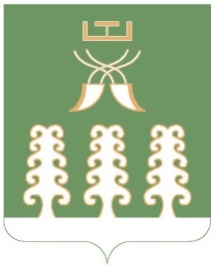 Республика БашкортостанМуниципальный районШаранский районСовет сельского поселенияЗириклинский сельсоветс. Зириклы, тел.(34769) 2-54-46